Програма участі в організації та фінансуванні капітальних ремонтів житлових багатоповерхових будинків на 2019 рікм. Боярка - 2019Паспорт I. Загальні положенняОднією з важливих ділянок житлово-комунальної сфери м. Боярка є утримання житлового фонду міста, що налічує 193 житлові будинки загальною площею 232,7 тис. м2, з них: 1-поверхових – 69, 2-поверхових – 71,                                  3-поверхових – 10, 4-поверхових – 3, 5-поверхових – 10, 7,9-поверхових – 30, а також 9 гуртожитків.Обмеженість фінансування, незадовільний стан житлового фонду та недоліки у системі надання комунальних послуг спонукають міську владу до пошуку інших альтернативних шляхів управління даною галуззю. Зокрема, працівниками виконавчого комітету постійно проводиться інформаційно-просвітницька робота з жителями багатоквартирних будинків щодо роз’яснення їх прав та переваг під час утворення об’єднання співвласників. Хоча, в нашому місті ідея створення ОСББ не має великої підтримки у співвласників багатоквартирних будинків, але на сьогодні офіційно створено і успішно  працюють  23 ОСББ та ЖБК.На виконання Закону України «Про особливості здійснення права власності у багатоквартирному будинку» та враховуючи новий Закон «Про житлово-комунальні послуги», який було прийнято 09.11.2017 року та введено в дію 01 травня 2019 року, з метою забезпечення належного утримання та ефективної експлуатації житлового фонду, а також дотримання необхідного рівня та якості житлово-комунальних послуг населенню міста, в межах наданих повноважень, виконавчим комітетом, проведено конкурс з призначення управителя на багатоквартирні будинки, в яких не створено об’єднань співвласників багатоквартирних будинків, співвласники яких не прийняли рішення про форму управління багатоквартирним будинком.В результаті проведеного конкурсу, призначено управителя багатоквартирних будинків м. Боярка - комунальне підприємство «Боярське головне виробниче управління житлово-комунального господарства», яке має право проводити розрахунки з підрядними організаціями, що виконували роботи у 2018 році.Програма участі в організації та фінансуванні капітальних ремонтів житлових багатоповерхових будинків на 2019 рік розроблена відповідно до Законів України «Про місцеве самоврядування в Україні», «Про житлово-комунальні послуги», «Про особливості здійснення права власності у багатоквартирному будинку», на підставі рішення виконавчого комітету Боярської міської ради від 14 березня 2019 року № 12/2 «Про призначення управителя багатоквартирних будинків м. Боярка». II. Визначення проблем, на розв’язання яких спрямована ПрограмаУ зв’язку з обмеженістю бюджетних коштів, що виділяються на утримання та ефективну експлуатацію об'єктів житлово-комунального господарства, його незадовільним станом, проблеми у сфері житлово-комунального господарства необхідно вирішувати іншим шляхом, зокрема проведенням структурних реформ, що дадуть змогу створити нову економічну модель експлуатації та розвитку житлового господарства, забезпечити його надійне і високоякісне обслуговування з врахуванням інтересів мешканців. Законом України «Про особливості здійснення права власності у багатоквартирному будинку» визначено особливості здійснення права власності у багатоквартирному будинку, встановлені правові, організаційні та економічні відносини, пов’язані з реалізацією прав та виконанням обов’язків співвласників багатоквартирного будинку щодо його утримання та управління.Програма участі в організації та фінансуванні капітальних ремонтів житлових багатоповерхових будинків на 2019 рік сприятиме створенню механізму фінансування капітальних ремонтів багатоквартирних будинків міста і, як наслідок, збереження та покращення житлового фонду міста, стимулювання співвласників багатоквартирних житлових будинків до збереження, утримання спільного майна.III. Мета ПрограмиГоловною Метою Програми є покращення рівня життя мешканців міста шляхом проведення робіт з капітального ремонту об’єктів житлового фонду міста. Підвищення енергоефективності використання ресурсів та скорочення енергетичних витрат у житловому господарстві шляхом впровадження енергозберігаючих технологій. IV. Механізм реалізації Програми та порядок фінансуванняГоловним розпорядником коштів Програми та контролюючим органом є виконавчий комітет Боярської міської ради. Фінансування Програми проводиться в межах бюджетних призначень на відповідний рік за кодом тимчасової класифікації видатків та кредитування місцевих бюджетів: - 6090 «Інша діяльність у сфері житлово-комунального господарства».V. Завдання та заходи ПрограмиVI. Очікувані результати від виконання ПрограмиПередбачається досягти в результаті виконання Програми з обґрунтуванням їх ефективності та проводиться їх оцінка з урахуванням офіційних статистичних показників найближчого від початку виконання Програми звітного року.Від виконання Програми очікуються такі результати:для мешканців багатоквартирних будинків:- поліпшення якості умов проживання; - поліпшення технічного стану багатоповерхових будинків та умов проживання у них;- цільове та раціональне використання коштів мешканців на утримання, ремонт, тощо, житлових будинків;- контроль за якістю ремонтних робіт у будинках;для органів місцевого самоврядування:- реалізація місцевої політики щодо регіонального розвитку у сфері житлово-комунального господарства;- поліпшення фізичного стану житлового фонду міста у цілому;- впровадження заходів з енергозбереження у житлових будинках, економне використання теплової енергії в умовах подальшого підвищення вартості енергоносіїв;- створення прозорого механізму взаємодії між виконавчими органами міської ради, підприємствами та громадськістю, спрямованого на вирішення проблемних питань у сфері житлово-комунального господарства.Програма сприятиме управителю до економії ресурсів, своєчасного капітального ремонту багатоквартирних будинків та утримання їх у належному стані. У результаті збільшиться привабливість саме цієї форми господарювання у  багатоповерхових будинках м. Боярка.Розділ VII. Координація та контроль за виконанням ПрограмиКоординацію та контроль за виконанням Програми здійснює Постійна депутатська комісія Боярської міської Ради з питань реалізації державної регуляторної політики у сфері господарської діяльності, фінансів, бюджету, соціально-економічного розвитку, Постійна депутатська комісія Боярської міської Ради з питань житлово-комунального господарства, енергозбереження та благоустрою міста, управління інфраструктурного розвитку та житлово-комунального господарства.Головним розпорядником бюджетних коштів та відповідальним виконавцем Програми  виступає виконавчий комітет Боярської міської ради.Отримувач бюджетних коштів: Комунальне підприємство «Боярське головне виробниче управління житлово-комунального господарства».Звіт про виконання Програми відповідальні виконавці надають міській раді за підсумками бюджетного року. Дані про хід виконання Програми розміщується на сайті Боярської міської ради для ознайомлення  громадськості. Начальник управлінняінфраструктурного розвитку та ЖКГ                                          М. САВЧУКПОЯСНЮВАЛЬНА ЗАПИСКА до проекту рішення «Про затвердження Програми участі в організації та фінансуванні капітальних ремонтів житлових багатоповерхових будинків на 2019 рік»На виконання Закону України «Про особливості здійснення права власності у багатоквартирному будинку», керуючись Порядком проведення конкурсу з призначення управителя багатоквартирного будинку, затвердженого Наказом Міністерства регіонального розвитку, будівництва та житлово-комунального господарства України від 13.06.2016 № 150, Рішенням виконавчого Боярської міської ради від 14 березня 2019 року № 12/2 «Про призначення управителя багатоквартирних будинків м. Боярка», призначено управителя багатоквартирних будинків м. Боярка - комунальне підприємство «Боярське головне виробниче управління житлово-комунального господарства» на багатоквартирні будинки, в яких не створено об’єднань співвласників багатоквартирних будинків, співвласники яких не прийняли рішення про форму управління багатоквартирним будинком.Також, 01 травня 2019 року було введено в дію новий Закон «Про житлово-комунальні послуги», згідно якого внесені зміни до Закону України «Про місцеве самоврядування в Україні», а саме: до відання виконавчих органів сільських, селищних, міських рад належить «участь в організації та фінансуванні капітальних ремонтів житлових будинків, капітальних ремонтів майна, що перебуває у спільній власності співвласників багатоквартирного будинку, в межах бюджетних програм, визначених за рішенням відповідної сільської, селищної, міської ради».Враховуючи вищезазначене, виконавчим комітетом розроблено Програму участі в організації та фінансуванні капітальних ремонтів житлових багатоповерхових будинків на 2019 рік. Кошти, що спрямовуються на виконання даної Програми, зумовлюють створення механізму фінансування капітальних ремонтів багатоквартирних житлових будинків міста і, як наслідок, збереження та покращення житлового фонду міста, стимулювання співвласників багатоквартирних житлових будинків до збереження, утримання спільного майна.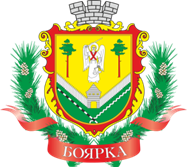 ЗАТВЕРДЖЕНО:                                                 рішення чергової 56 сесії                                                                         Боярської міської ради VII скликання                                                                      від 23.05.2019 р.  № 56/19951.Назва програмиПрограма участі в організації та фінансуванні капітальних ремонтів житлових багатоповерхових будинків на 2019 рік2.Підстава для розроблення- Конституція України;- Закон України «Про місцеве самоврядування в Україні»;- Закон України «Про житлово-комунальні послуги»;- Закон України «Про особливості здійснення права власності у багатоквартирному будинку»;- Рішення виконавчого комітету Боярської міської ради «Про призначення управителя багатоквартирних будинків м. Боярка»3.Визначення проблеми, на розв’язання якої спрямована програмаВідсутність у повному обсязі коштів необхідних для проведення капітального  ремонту в багатоквартирних будинків 4.Ініціатор розроблення програмиБоярська міська рада5.Розробник програмиУправління інфраструктурного розвитку та житлово-комунального господарства  6.Відповідальні та учасники програмних заходів- Виконавчий комітет Боярської міської ради;- Управитель багатоквартирних будинків           м. Боярка - комунальне підприємство «Боярське головне виробниче управління житлово-комунального господарства»7.Виконавці програмиУправитель багатоквартирних будинків           м. Боярка - комунальне підприємство «Боярське головне виробниче управління житлово-комунального господарства»8.Мета програмиФормування сприятливих умов для безпосереднього функціонування  багатоквартирних будинків, забезпечення відкритості та прозорості у реалізації місцевої політики у сфері підтримки розвитку житлового фонду9.Термін реалізації програми:2019 рік10.Основні джерела фінансування заходів програми- місцевий бюджет;- інші джерела, не заборонені законодавством України (гранти, залучені кредити, тощо)11.Загальний   обсяг   фінансових   ресурсів,   необхідних   для    реалізації  програми1 491 000,00 грн.12.Очікувані результати виконання та звітністьЗбереження та покращення житлового фонду міста13.Контроль за виконаннямПостійна депутатська комісія Боярської міської Ради з питань реалізації державної регуляторної політики у сфері господарської діяльності, фінансів, бюджету, соціально-економічного розвитку, Постійна депутатська комісія Боярської міської Ради з питань житлово-комунального господарства, енергозбереження та благоустрою міста,  заступник міського голови відповідного напрямку№ п/пНазва заходуТермін виконанняВиконавецьСума, тис.грн.1.Капітальний ремонт під’їздів  в багатоповерховому житловому будинку № 5 по вул. Дєжньова 2019 рікКП «БГВУЖКГ»200,02.Капітальний ремонт під’їздів  в багатоповерховому житловому будинку № 23 по вул. Є. Коновальця 2019 рікКП «БГВУЖКГ»200,03.Капітальний ремонт під’їздів  в багатоповерховому житловому будинку № 12 Родини Матушевських 2019 рікКП «БГВУЖКГ»25,04.Капітальний ремонт під’їздів  в багатоповерховому житловому будинку № 20 по вул. Волгоградська2019 рікКП «БГВУЖКГ»135,005.Капітальний ремонт покрівлі  в багатоповерховому житловому будинку № 8 по вул. Громова 2019 рікКП «БГВУЖКГ»84,06.Капітальний ремонт покрівлі  в багатоповерховому житловому будинку № 51 по                                вул. Білогородська2019 рікКП «БГВУЖКГ»80,07.Проведення заміни силового кабелю  в багатоповерховому житловому будинку № 25 по вул. Білогородська 2019 рікКП «БГВУЖКГ»200,08.Проведення капітального ремонту цоколів фундаменту  в багатоповерховому житловому будинку № 11 по вул. Сєдова 2019 рікКП «БГВУЖКГ»140,09.Проведення капітального ремонту цоколів фундаменту  в багатоповерховому житловому будинку № 13 по вул. Сєдова2019 рікКП «БГВУЖКГ»200,010.Проведення капітального ремонту ввідно-розподільних щитів в багатоповерховому житловому будинку № 67 по вул. Молодіжна2019 рікКП «БГВУЖКГ»60,011.Проведення капітального ремонту внутрішньо-будинкових сантехнічних мереж в багатоповерховому житловому будинку № 26 по вул. Є. Коновальця 2019 рікКП «БГВУЖКГ»150,012.Проведення капітального ремонту у 2018 році багатоквартирних житлових будинків (заміна віконних блоків на металопластикові та відновлення укосів на сходових клітинах, за адресою: вул. Є.Коновальця,262019 рікКП «БГВУЖКГ»6,113.Проведення технічного нагляду у 2018 році, по об’єкту: «Капітальний ремонт багатоквартирних житлових будинків (заміна віконних блоків на металопластикові та відновлення укосів на сходових клітинах, за наступними адресами: вул. Є.Коновальця,26, Молодіжна,77, Дєжньова,5 Незалежності,10, Гоголя,78, Маяковського, 2, Б.Хмельницького,113, Білогородська,252019 рікКП «БГВУЖКГ»10,9Всього:1491,0